PREFEITURA DA UENFPREFEITURA DA UENFPREFEITURA DA UENFPREFEITURA DA UENFPREFEITURA DA UENFPREFEITURA DA UENFPREFEITURA DA UENFPREFEITURA DA UENFPREFEITURA DA UENFPREFEITURA DA UENFPREFEITURA DA UENFPREFEITURA DA UENFPREFEITURA DA UENFPREFEITURA DA UENFPREFEITURA DA UENF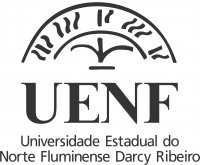 Formulário para Agendamento de Espaços ColetivosFormulário para Agendamento de Espaços ColetivosFormulário para Agendamento de Espaços ColetivosFormulário para Agendamento de Espaços ColetivosFormulário para Agendamento de Espaços ColetivosFormulário para Agendamento de Espaços ColetivosFormulário para Agendamento de Espaços ColetivosFormulário para Agendamento de Espaços ColetivosFormulário para Agendamento de Espaços ColetivosFormulário para Agendamento de Espaços ColetivosFormulário para Agendamento de Espaços ColetivosFormulário para Agendamento de Espaços ColetivosFormulário para Agendamento de Espaços ColetivosFormulário para Agendamento de Espaços ColetivosFormulário para Agendamento de Espaços ColetivosFormulário para Agendamento de Espaços ColetivosFormulário para Agendamento de Espaços ColetivosFormulário para Agendamento de Espaços ColetivosIdentificação do SolicitanteIdentificação do SolicitanteIdentificação do SolicitanteIdentificação do SolicitanteIdentificação do SolicitanteIdentificação do SolicitanteIdentificação do SolicitanteIdentificação do SolicitanteIdentificação do SolicitanteIdentificação do SolicitanteIdentificação do SolicitanteIdentificação do SolicitanteIdentificação do SolicitanteIdentificação do SolicitanteIdentificação do SolicitanteIdentificação do SolicitanteIdentificação do SolicitanteIdentificação do SolicitanteNome:Nome:Nome:Nome:Nome:Nome:Nome:Nome:Nome:Nome:Nome:Nome:Nome:Nome:Nome:Nome:Nome:Nome:CPF:CPF:CPF:CPF:CPF:CPF:CPF:Matrícula ou ID Funcional:Matrícula ou ID Funcional:Matrícula ou ID Funcional:Matrícula ou ID Funcional:Matrícula ou ID Funcional:Matrícula ou ID Funcional:Matrícula ou ID Funcional:Matrícula ou ID Funcional:Matrícula ou ID Funcional:Matrícula ou ID Funcional:Matrícula ou ID Funcional:Curso ou Lotação:Curso ou Lotação:Curso ou Lotação:Curso ou Lotação:Curso ou Lotação:Curso ou Lotação:Curso ou Lotação:Curso ou Lotação:Curso ou Lotação:Curso ou Lotação:Curso ou Lotação:Curso ou Lotação:Curso ou Lotação:Curso ou Lotação:Curso ou Lotação:Curso ou Lotação:Curso ou Lotação:Curso ou Lotação:E-mail:E-mail:E-mail:E-mail:E-mail:Ramal:Ramal:Ramal:Ramal:Ramal:Celular:Celular:Celular:Celular:Celular:Celular:Celular:Celular:Dados do EventoDados do EventoDados do EventoDados do EventoDados do EventoDados do EventoDados do EventoDados do EventoDados do EventoDados do EventoDados do EventoDados do EventoDados do EventoDados do EventoDados do EventoDados do EventoDados do EventoDados do EventoTítulo:Título:Título:Título:Título:Título:Título:Título:Título:Título:Título:Título:Título:Título:Título:Título:Título:Título:Instituição Promotora:Instituição Promotora:Instituição Promotora:Instituição Promotora:Instituição Promotora:Instituição Promotora:Instituição Promotora:Instituição Promotora:Instituição Promotora:Instituição Promotora:Instituição Promotora:Instituição Promotora:Instituição Promotora:Instituição Promotora:Instituição Promotora:Instituição Promotora:Instituição Promotora:Instituição Promotora:Número de Pessoas Esperado:Número de Pessoas Esperado:Número de Pessoas Esperado:Número de Pessoas Esperado:Número de Pessoas Esperado:Número de Pessoas Esperado:Número de Pessoas Esperado:Número de Pessoas Esperado:Número de Pessoas Esperado:Número de Pessoas Esperado:Número de Pessoas Esperado:Número de Pessoas Esperado:Número de Pessoas Esperado:Número de Pessoas Esperado:Número de Pessoas Esperado:Número de Pessoas Esperado:Número de Pessoas Esperado:Número de Pessoas Esperado:Observações:Observações:Observações:Observações:Observações:Observações:Observações:Observações:Observações:Observações:Observações:Observações:Observações:Observações:Observações:Observações:Observações:Observações:Espaço(s) a Ser(em) Reservado(s)Espaço(s) a Ser(em) Reservado(s)Espaço(s) a Ser(em) Reservado(s)Espaço(s) a Ser(em) Reservado(s)Espaço(s) a Ser(em) Reservado(s)Espaço(s) a Ser(em) Reservado(s)Espaço(s) a Ser(em) Reservado(s)Espaço(s) a Ser(em) Reservado(s)Espaço(s) a Ser(em) Reservado(s)Espaço(s) a Ser(em) Reservado(s)Espaço(s) a Ser(em) Reservado(s)Espaço(s) a Ser(em) Reservado(s)Espaço(s) a Ser(em) Reservado(s)Espaço(s) a Ser(em) Reservado(s)Espaço(s) a Ser(em) Reservado(s)Espaço(s) a Ser(em) Reservado(s)Espaço(s) a Ser(em) Reservado(s)Espaço(s) a Ser(em) Reservado(s)DataQuadra 1 (Reitoria)Quadra 1 (Reitoria)Quadra 2 (CCH)Quadra 2 (CCH)Campo de futebol societyCampo de futebol societyCampo de futebol societyQuadra de areiaQuadra de areiaQuadra de areiaGramadoGramadoPiscinaPiscinaPiscinaOutros*Outros*DataHorárioHorárioHorárioHorárioHorárioHorárioHorárioHorárioHorárioHorárioHorárioHorárioHorárioHorárioHorárioHorárioHorárioDataInícioFimInícioFimInícioFimFimInícioFimFimInícioFimInícioFimFimInícioFimOutros*NORMAS DE UTILIZAÇÃOhorário de utilização de quadras: 08 até 22 horas; horário de utilização para outras atividades: 08 até 24 horas; caso haja desistência da reserva, o responsável deverá comunicá-la imediatamente, por escrito, à Prefeitura da UENF; se a desistência não for comunicada, o responsável receberá uma advertência, por escrito, da Prefeitura da UENF; no caso de reincidência, o responsável não estará autorizado a formalizar novas reservas;quando da realização de eventos, como confraternizações, o solicitante deverá observar e respeitar a legislação específica sobre eventos nos níveis municipal, estadual e federal, e providenciar autorizações pertinentes;quando da realização de eventos, o solicitante deverá, em caso de exigência da legislação, manter equipes de: brigada contra incêndios, limpeza, segurança e serviço médico; a responsabilidade pela segurança e bem estar dos participantes do evento é de responsabilidade de seus organizadores;quando da realização de eventos, o solicitante deverá assumir total responsabilidade, quanto ao pagamento e recolhimento de quaisquer tributos Federais, Estaduais e Municipais, correspondente a taxas de Alvará Eventual, taxas de Fiscalização Sanitária e de Higiene, Imposto sobre Serviço de Qualquer Natureza - ISSQN, que incidam ou venham a incidir sobre a realização do evento, bem como as quantias devidas em decorrência da legislação de direitos autorais e artísticos, devidos ao Escritório Central de Arrecadação e Distribuição – ECAD; danos causados ao patrimônio são de responsabilidade do solicitante;desaparecimento de bens é de responsabilidade do solicitante;quando da realização de eventos, o solicitante deverá obedecer à capacidade dos espaços;os espaços reservados deverão ser entregues limpos e organizados, após o uso; e em caso de eventos, até às 24 horas do dia reservado.NORMAS DE UTILIZAÇÃOhorário de utilização de quadras: 08 até 22 horas; horário de utilização para outras atividades: 08 até 24 horas; caso haja desistência da reserva, o responsável deverá comunicá-la imediatamente, por escrito, à Prefeitura da UENF; se a desistência não for comunicada, o responsável receberá uma advertência, por escrito, da Prefeitura da UENF; no caso de reincidência, o responsável não estará autorizado a formalizar novas reservas;quando da realização de eventos, como confraternizações, o solicitante deverá observar e respeitar a legislação específica sobre eventos nos níveis municipal, estadual e federal, e providenciar autorizações pertinentes;quando da realização de eventos, o solicitante deverá, em caso de exigência da legislação, manter equipes de: brigada contra incêndios, limpeza, segurança e serviço médico; a responsabilidade pela segurança e bem estar dos participantes do evento é de responsabilidade de seus organizadores;quando da realização de eventos, o solicitante deverá assumir total responsabilidade, quanto ao pagamento e recolhimento de quaisquer tributos Federais, Estaduais e Municipais, correspondente a taxas de Alvará Eventual, taxas de Fiscalização Sanitária e de Higiene, Imposto sobre Serviço de Qualquer Natureza - ISSQN, que incidam ou venham a incidir sobre a realização do evento, bem como as quantias devidas em decorrência da legislação de direitos autorais e artísticos, devidos ao Escritório Central de Arrecadação e Distribuição – ECAD; danos causados ao patrimônio são de responsabilidade do solicitante;desaparecimento de bens é de responsabilidade do solicitante;quando da realização de eventos, o solicitante deverá obedecer à capacidade dos espaços;os espaços reservados deverão ser entregues limpos e organizados, após o uso; e em caso de eventos, até às 24 horas do dia reservado.NORMAS DE UTILIZAÇÃOhorário de utilização de quadras: 08 até 22 horas; horário de utilização para outras atividades: 08 até 24 horas; caso haja desistência da reserva, o responsável deverá comunicá-la imediatamente, por escrito, à Prefeitura da UENF; se a desistência não for comunicada, o responsável receberá uma advertência, por escrito, da Prefeitura da UENF; no caso de reincidência, o responsável não estará autorizado a formalizar novas reservas;quando da realização de eventos, como confraternizações, o solicitante deverá observar e respeitar a legislação específica sobre eventos nos níveis municipal, estadual e federal, e providenciar autorizações pertinentes;quando da realização de eventos, o solicitante deverá, em caso de exigência da legislação, manter equipes de: brigada contra incêndios, limpeza, segurança e serviço médico; a responsabilidade pela segurança e bem estar dos participantes do evento é de responsabilidade de seus organizadores;quando da realização de eventos, o solicitante deverá assumir total responsabilidade, quanto ao pagamento e recolhimento de quaisquer tributos Federais, Estaduais e Municipais, correspondente a taxas de Alvará Eventual, taxas de Fiscalização Sanitária e de Higiene, Imposto sobre Serviço de Qualquer Natureza - ISSQN, que incidam ou venham a incidir sobre a realização do evento, bem como as quantias devidas em decorrência da legislação de direitos autorais e artísticos, devidos ao Escritório Central de Arrecadação e Distribuição – ECAD; danos causados ao patrimônio são de responsabilidade do solicitante;desaparecimento de bens é de responsabilidade do solicitante;quando da realização de eventos, o solicitante deverá obedecer à capacidade dos espaços;os espaços reservados deverão ser entregues limpos e organizados, após o uso; e em caso de eventos, até às 24 horas do dia reservado.NORMAS DE UTILIZAÇÃOhorário de utilização de quadras: 08 até 22 horas; horário de utilização para outras atividades: 08 até 24 horas; caso haja desistência da reserva, o responsável deverá comunicá-la imediatamente, por escrito, à Prefeitura da UENF; se a desistência não for comunicada, o responsável receberá uma advertência, por escrito, da Prefeitura da UENF; no caso de reincidência, o responsável não estará autorizado a formalizar novas reservas;quando da realização de eventos, como confraternizações, o solicitante deverá observar e respeitar a legislação específica sobre eventos nos níveis municipal, estadual e federal, e providenciar autorizações pertinentes;quando da realização de eventos, o solicitante deverá, em caso de exigência da legislação, manter equipes de: brigada contra incêndios, limpeza, segurança e serviço médico; a responsabilidade pela segurança e bem estar dos participantes do evento é de responsabilidade de seus organizadores;quando da realização de eventos, o solicitante deverá assumir total responsabilidade, quanto ao pagamento e recolhimento de quaisquer tributos Federais, Estaduais e Municipais, correspondente a taxas de Alvará Eventual, taxas de Fiscalização Sanitária e de Higiene, Imposto sobre Serviço de Qualquer Natureza - ISSQN, que incidam ou venham a incidir sobre a realização do evento, bem como as quantias devidas em decorrência da legislação de direitos autorais e artísticos, devidos ao Escritório Central de Arrecadação e Distribuição – ECAD; danos causados ao patrimônio são de responsabilidade do solicitante;desaparecimento de bens é de responsabilidade do solicitante;quando da realização de eventos, o solicitante deverá obedecer à capacidade dos espaços;os espaços reservados deverão ser entregues limpos e organizados, após o uso; e em caso de eventos, até às 24 horas do dia reservado.NORMAS DE UTILIZAÇÃOhorário de utilização de quadras: 08 até 22 horas; horário de utilização para outras atividades: 08 até 24 horas; caso haja desistência da reserva, o responsável deverá comunicá-la imediatamente, por escrito, à Prefeitura da UENF; se a desistência não for comunicada, o responsável receberá uma advertência, por escrito, da Prefeitura da UENF; no caso de reincidência, o responsável não estará autorizado a formalizar novas reservas;quando da realização de eventos, como confraternizações, o solicitante deverá observar e respeitar a legislação específica sobre eventos nos níveis municipal, estadual e federal, e providenciar autorizações pertinentes;quando da realização de eventos, o solicitante deverá, em caso de exigência da legislação, manter equipes de: brigada contra incêndios, limpeza, segurança e serviço médico; a responsabilidade pela segurança e bem estar dos participantes do evento é de responsabilidade de seus organizadores;quando da realização de eventos, o solicitante deverá assumir total responsabilidade, quanto ao pagamento e recolhimento de quaisquer tributos Federais, Estaduais e Municipais, correspondente a taxas de Alvará Eventual, taxas de Fiscalização Sanitária e de Higiene, Imposto sobre Serviço de Qualquer Natureza - ISSQN, que incidam ou venham a incidir sobre a realização do evento, bem como as quantias devidas em decorrência da legislação de direitos autorais e artísticos, devidos ao Escritório Central de Arrecadação e Distribuição – ECAD; danos causados ao patrimônio são de responsabilidade do solicitante;desaparecimento de bens é de responsabilidade do solicitante;quando da realização de eventos, o solicitante deverá obedecer à capacidade dos espaços;os espaços reservados deverão ser entregues limpos e organizados, após o uso; e em caso de eventos, até às 24 horas do dia reservado.NORMAS DE UTILIZAÇÃOhorário de utilização de quadras: 08 até 22 horas; horário de utilização para outras atividades: 08 até 24 horas; caso haja desistência da reserva, o responsável deverá comunicá-la imediatamente, por escrito, à Prefeitura da UENF; se a desistência não for comunicada, o responsável receberá uma advertência, por escrito, da Prefeitura da UENF; no caso de reincidência, o responsável não estará autorizado a formalizar novas reservas;quando da realização de eventos, como confraternizações, o solicitante deverá observar e respeitar a legislação específica sobre eventos nos níveis municipal, estadual e federal, e providenciar autorizações pertinentes;quando da realização de eventos, o solicitante deverá, em caso de exigência da legislação, manter equipes de: brigada contra incêndios, limpeza, segurança e serviço médico; a responsabilidade pela segurança e bem estar dos participantes do evento é de responsabilidade de seus organizadores;quando da realização de eventos, o solicitante deverá assumir total responsabilidade, quanto ao pagamento e recolhimento de quaisquer tributos Federais, Estaduais e Municipais, correspondente a taxas de Alvará Eventual, taxas de Fiscalização Sanitária e de Higiene, Imposto sobre Serviço de Qualquer Natureza - ISSQN, que incidam ou venham a incidir sobre a realização do evento, bem como as quantias devidas em decorrência da legislação de direitos autorais e artísticos, devidos ao Escritório Central de Arrecadação e Distribuição – ECAD; danos causados ao patrimônio são de responsabilidade do solicitante;desaparecimento de bens é de responsabilidade do solicitante;quando da realização de eventos, o solicitante deverá obedecer à capacidade dos espaços;os espaços reservados deverão ser entregues limpos e organizados, após o uso; e em caso de eventos, até às 24 horas do dia reservado.NORMAS DE UTILIZAÇÃOhorário de utilização de quadras: 08 até 22 horas; horário de utilização para outras atividades: 08 até 24 horas; caso haja desistência da reserva, o responsável deverá comunicá-la imediatamente, por escrito, à Prefeitura da UENF; se a desistência não for comunicada, o responsável receberá uma advertência, por escrito, da Prefeitura da UENF; no caso de reincidência, o responsável não estará autorizado a formalizar novas reservas;quando da realização de eventos, como confraternizações, o solicitante deverá observar e respeitar a legislação específica sobre eventos nos níveis municipal, estadual e federal, e providenciar autorizações pertinentes;quando da realização de eventos, o solicitante deverá, em caso de exigência da legislação, manter equipes de: brigada contra incêndios, limpeza, segurança e serviço médico; a responsabilidade pela segurança e bem estar dos participantes do evento é de responsabilidade de seus organizadores;quando da realização de eventos, o solicitante deverá assumir total responsabilidade, quanto ao pagamento e recolhimento de quaisquer tributos Federais, Estaduais e Municipais, correspondente a taxas de Alvará Eventual, taxas de Fiscalização Sanitária e de Higiene, Imposto sobre Serviço de Qualquer Natureza - ISSQN, que incidam ou venham a incidir sobre a realização do evento, bem como as quantias devidas em decorrência da legislação de direitos autorais e artísticos, devidos ao Escritório Central de Arrecadação e Distribuição – ECAD; danos causados ao patrimônio são de responsabilidade do solicitante;desaparecimento de bens é de responsabilidade do solicitante;quando da realização de eventos, o solicitante deverá obedecer à capacidade dos espaços;os espaços reservados deverão ser entregues limpos e organizados, após o uso; e em caso de eventos, até às 24 horas do dia reservado.NORMAS DE UTILIZAÇÃOhorário de utilização de quadras: 08 até 22 horas; horário de utilização para outras atividades: 08 até 24 horas; caso haja desistência da reserva, o responsável deverá comunicá-la imediatamente, por escrito, à Prefeitura da UENF; se a desistência não for comunicada, o responsável receberá uma advertência, por escrito, da Prefeitura da UENF; no caso de reincidência, o responsável não estará autorizado a formalizar novas reservas;quando da realização de eventos, como confraternizações, o solicitante deverá observar e respeitar a legislação específica sobre eventos nos níveis municipal, estadual e federal, e providenciar autorizações pertinentes;quando da realização de eventos, o solicitante deverá, em caso de exigência da legislação, manter equipes de: brigada contra incêndios, limpeza, segurança e serviço médico; a responsabilidade pela segurança e bem estar dos participantes do evento é de responsabilidade de seus organizadores;quando da realização de eventos, o solicitante deverá assumir total responsabilidade, quanto ao pagamento e recolhimento de quaisquer tributos Federais, Estaduais e Municipais, correspondente a taxas de Alvará Eventual, taxas de Fiscalização Sanitária e de Higiene, Imposto sobre Serviço de Qualquer Natureza - ISSQN, que incidam ou venham a incidir sobre a realização do evento, bem como as quantias devidas em decorrência da legislação de direitos autorais e artísticos, devidos ao Escritório Central de Arrecadação e Distribuição – ECAD; danos causados ao patrimônio são de responsabilidade do solicitante;desaparecimento de bens é de responsabilidade do solicitante;quando da realização de eventos, o solicitante deverá obedecer à capacidade dos espaços;os espaços reservados deverão ser entregues limpos e organizados, após o uso; e em caso de eventos, até às 24 horas do dia reservado.NORMAS DE UTILIZAÇÃOhorário de utilização de quadras: 08 até 22 horas; horário de utilização para outras atividades: 08 até 24 horas; caso haja desistência da reserva, o responsável deverá comunicá-la imediatamente, por escrito, à Prefeitura da UENF; se a desistência não for comunicada, o responsável receberá uma advertência, por escrito, da Prefeitura da UENF; no caso de reincidência, o responsável não estará autorizado a formalizar novas reservas;quando da realização de eventos, como confraternizações, o solicitante deverá observar e respeitar a legislação específica sobre eventos nos níveis municipal, estadual e federal, e providenciar autorizações pertinentes;quando da realização de eventos, o solicitante deverá, em caso de exigência da legislação, manter equipes de: brigada contra incêndios, limpeza, segurança e serviço médico; a responsabilidade pela segurança e bem estar dos participantes do evento é de responsabilidade de seus organizadores;quando da realização de eventos, o solicitante deverá assumir total responsabilidade, quanto ao pagamento e recolhimento de quaisquer tributos Federais, Estaduais e Municipais, correspondente a taxas de Alvará Eventual, taxas de Fiscalização Sanitária e de Higiene, Imposto sobre Serviço de Qualquer Natureza - ISSQN, que incidam ou venham a incidir sobre a realização do evento, bem como as quantias devidas em decorrência da legislação de direitos autorais e artísticos, devidos ao Escritório Central de Arrecadação e Distribuição – ECAD; danos causados ao patrimônio são de responsabilidade do solicitante;desaparecimento de bens é de responsabilidade do solicitante;quando da realização de eventos, o solicitante deverá obedecer à capacidade dos espaços;os espaços reservados deverão ser entregues limpos e organizados, após o uso; e em caso de eventos, até às 24 horas do dia reservado.NORMAS DE UTILIZAÇÃOhorário de utilização de quadras: 08 até 22 horas; horário de utilização para outras atividades: 08 até 24 horas; caso haja desistência da reserva, o responsável deverá comunicá-la imediatamente, por escrito, à Prefeitura da UENF; se a desistência não for comunicada, o responsável receberá uma advertência, por escrito, da Prefeitura da UENF; no caso de reincidência, o responsável não estará autorizado a formalizar novas reservas;quando da realização de eventos, como confraternizações, o solicitante deverá observar e respeitar a legislação específica sobre eventos nos níveis municipal, estadual e federal, e providenciar autorizações pertinentes;quando da realização de eventos, o solicitante deverá, em caso de exigência da legislação, manter equipes de: brigada contra incêndios, limpeza, segurança e serviço médico; a responsabilidade pela segurança e bem estar dos participantes do evento é de responsabilidade de seus organizadores;quando da realização de eventos, o solicitante deverá assumir total responsabilidade, quanto ao pagamento e recolhimento de quaisquer tributos Federais, Estaduais e Municipais, correspondente a taxas de Alvará Eventual, taxas de Fiscalização Sanitária e de Higiene, Imposto sobre Serviço de Qualquer Natureza - ISSQN, que incidam ou venham a incidir sobre a realização do evento, bem como as quantias devidas em decorrência da legislação de direitos autorais e artísticos, devidos ao Escritório Central de Arrecadação e Distribuição – ECAD; danos causados ao patrimônio são de responsabilidade do solicitante;desaparecimento de bens é de responsabilidade do solicitante;quando da realização de eventos, o solicitante deverá obedecer à capacidade dos espaços;os espaços reservados deverão ser entregues limpos e organizados, após o uso; e em caso de eventos, até às 24 horas do dia reservado.NORMAS DE UTILIZAÇÃOhorário de utilização de quadras: 08 até 22 horas; horário de utilização para outras atividades: 08 até 24 horas; caso haja desistência da reserva, o responsável deverá comunicá-la imediatamente, por escrito, à Prefeitura da UENF; se a desistência não for comunicada, o responsável receberá uma advertência, por escrito, da Prefeitura da UENF; no caso de reincidência, o responsável não estará autorizado a formalizar novas reservas;quando da realização de eventos, como confraternizações, o solicitante deverá observar e respeitar a legislação específica sobre eventos nos níveis municipal, estadual e federal, e providenciar autorizações pertinentes;quando da realização de eventos, o solicitante deverá, em caso de exigência da legislação, manter equipes de: brigada contra incêndios, limpeza, segurança e serviço médico; a responsabilidade pela segurança e bem estar dos participantes do evento é de responsabilidade de seus organizadores;quando da realização de eventos, o solicitante deverá assumir total responsabilidade, quanto ao pagamento e recolhimento de quaisquer tributos Federais, Estaduais e Municipais, correspondente a taxas de Alvará Eventual, taxas de Fiscalização Sanitária e de Higiene, Imposto sobre Serviço de Qualquer Natureza - ISSQN, que incidam ou venham a incidir sobre a realização do evento, bem como as quantias devidas em decorrência da legislação de direitos autorais e artísticos, devidos ao Escritório Central de Arrecadação e Distribuição – ECAD; danos causados ao patrimônio são de responsabilidade do solicitante;desaparecimento de bens é de responsabilidade do solicitante;quando da realização de eventos, o solicitante deverá obedecer à capacidade dos espaços;os espaços reservados deverão ser entregues limpos e organizados, após o uso; e em caso de eventos, até às 24 horas do dia reservado.NORMAS DE UTILIZAÇÃOhorário de utilização de quadras: 08 até 22 horas; horário de utilização para outras atividades: 08 até 24 horas; caso haja desistência da reserva, o responsável deverá comunicá-la imediatamente, por escrito, à Prefeitura da UENF; se a desistência não for comunicada, o responsável receberá uma advertência, por escrito, da Prefeitura da UENF; no caso de reincidência, o responsável não estará autorizado a formalizar novas reservas;quando da realização de eventos, como confraternizações, o solicitante deverá observar e respeitar a legislação específica sobre eventos nos níveis municipal, estadual e federal, e providenciar autorizações pertinentes;quando da realização de eventos, o solicitante deverá, em caso de exigência da legislação, manter equipes de: brigada contra incêndios, limpeza, segurança e serviço médico; a responsabilidade pela segurança e bem estar dos participantes do evento é de responsabilidade de seus organizadores;quando da realização de eventos, o solicitante deverá assumir total responsabilidade, quanto ao pagamento e recolhimento de quaisquer tributos Federais, Estaduais e Municipais, correspondente a taxas de Alvará Eventual, taxas de Fiscalização Sanitária e de Higiene, Imposto sobre Serviço de Qualquer Natureza - ISSQN, que incidam ou venham a incidir sobre a realização do evento, bem como as quantias devidas em decorrência da legislação de direitos autorais e artísticos, devidos ao Escritório Central de Arrecadação e Distribuição – ECAD; danos causados ao patrimônio são de responsabilidade do solicitante;desaparecimento de bens é de responsabilidade do solicitante;quando da realização de eventos, o solicitante deverá obedecer à capacidade dos espaços;os espaços reservados deverão ser entregues limpos e organizados, após o uso; e em caso de eventos, até às 24 horas do dia reservado.NORMAS DE UTILIZAÇÃOhorário de utilização de quadras: 08 até 22 horas; horário de utilização para outras atividades: 08 até 24 horas; caso haja desistência da reserva, o responsável deverá comunicá-la imediatamente, por escrito, à Prefeitura da UENF; se a desistência não for comunicada, o responsável receberá uma advertência, por escrito, da Prefeitura da UENF; no caso de reincidência, o responsável não estará autorizado a formalizar novas reservas;quando da realização de eventos, como confraternizações, o solicitante deverá observar e respeitar a legislação específica sobre eventos nos níveis municipal, estadual e federal, e providenciar autorizações pertinentes;quando da realização de eventos, o solicitante deverá, em caso de exigência da legislação, manter equipes de: brigada contra incêndios, limpeza, segurança e serviço médico; a responsabilidade pela segurança e bem estar dos participantes do evento é de responsabilidade de seus organizadores;quando da realização de eventos, o solicitante deverá assumir total responsabilidade, quanto ao pagamento e recolhimento de quaisquer tributos Federais, Estaduais e Municipais, correspondente a taxas de Alvará Eventual, taxas de Fiscalização Sanitária e de Higiene, Imposto sobre Serviço de Qualquer Natureza - ISSQN, que incidam ou venham a incidir sobre a realização do evento, bem como as quantias devidas em decorrência da legislação de direitos autorais e artísticos, devidos ao Escritório Central de Arrecadação e Distribuição – ECAD; danos causados ao patrimônio são de responsabilidade do solicitante;desaparecimento de bens é de responsabilidade do solicitante;quando da realização de eventos, o solicitante deverá obedecer à capacidade dos espaços;os espaços reservados deverão ser entregues limpos e organizados, após o uso; e em caso de eventos, até às 24 horas do dia reservado.NORMAS DE UTILIZAÇÃOhorário de utilização de quadras: 08 até 22 horas; horário de utilização para outras atividades: 08 até 24 horas; caso haja desistência da reserva, o responsável deverá comunicá-la imediatamente, por escrito, à Prefeitura da UENF; se a desistência não for comunicada, o responsável receberá uma advertência, por escrito, da Prefeitura da UENF; no caso de reincidência, o responsável não estará autorizado a formalizar novas reservas;quando da realização de eventos, como confraternizações, o solicitante deverá observar e respeitar a legislação específica sobre eventos nos níveis municipal, estadual e federal, e providenciar autorizações pertinentes;quando da realização de eventos, o solicitante deverá, em caso de exigência da legislação, manter equipes de: brigada contra incêndios, limpeza, segurança e serviço médico; a responsabilidade pela segurança e bem estar dos participantes do evento é de responsabilidade de seus organizadores;quando da realização de eventos, o solicitante deverá assumir total responsabilidade, quanto ao pagamento e recolhimento de quaisquer tributos Federais, Estaduais e Municipais, correspondente a taxas de Alvará Eventual, taxas de Fiscalização Sanitária e de Higiene, Imposto sobre Serviço de Qualquer Natureza - ISSQN, que incidam ou venham a incidir sobre a realização do evento, bem como as quantias devidas em decorrência da legislação de direitos autorais e artísticos, devidos ao Escritório Central de Arrecadação e Distribuição – ECAD; danos causados ao patrimônio são de responsabilidade do solicitante;desaparecimento de bens é de responsabilidade do solicitante;quando da realização de eventos, o solicitante deverá obedecer à capacidade dos espaços;os espaços reservados deverão ser entregues limpos e organizados, após o uso; e em caso de eventos, até às 24 horas do dia reservado.NORMAS DE UTILIZAÇÃOhorário de utilização de quadras: 08 até 22 horas; horário de utilização para outras atividades: 08 até 24 horas; caso haja desistência da reserva, o responsável deverá comunicá-la imediatamente, por escrito, à Prefeitura da UENF; se a desistência não for comunicada, o responsável receberá uma advertência, por escrito, da Prefeitura da UENF; no caso de reincidência, o responsável não estará autorizado a formalizar novas reservas;quando da realização de eventos, como confraternizações, o solicitante deverá observar e respeitar a legislação específica sobre eventos nos níveis municipal, estadual e federal, e providenciar autorizações pertinentes;quando da realização de eventos, o solicitante deverá, em caso de exigência da legislação, manter equipes de: brigada contra incêndios, limpeza, segurança e serviço médico; a responsabilidade pela segurança e bem estar dos participantes do evento é de responsabilidade de seus organizadores;quando da realização de eventos, o solicitante deverá assumir total responsabilidade, quanto ao pagamento e recolhimento de quaisquer tributos Federais, Estaduais e Municipais, correspondente a taxas de Alvará Eventual, taxas de Fiscalização Sanitária e de Higiene, Imposto sobre Serviço de Qualquer Natureza - ISSQN, que incidam ou venham a incidir sobre a realização do evento, bem como as quantias devidas em decorrência da legislação de direitos autorais e artísticos, devidos ao Escritório Central de Arrecadação e Distribuição – ECAD; danos causados ao patrimônio são de responsabilidade do solicitante;desaparecimento de bens é de responsabilidade do solicitante;quando da realização de eventos, o solicitante deverá obedecer à capacidade dos espaços;os espaços reservados deverão ser entregues limpos e organizados, após o uso; e em caso de eventos, até às 24 horas do dia reservado.NORMAS DE UTILIZAÇÃOhorário de utilização de quadras: 08 até 22 horas; horário de utilização para outras atividades: 08 até 24 horas; caso haja desistência da reserva, o responsável deverá comunicá-la imediatamente, por escrito, à Prefeitura da UENF; se a desistência não for comunicada, o responsável receberá uma advertência, por escrito, da Prefeitura da UENF; no caso de reincidência, o responsável não estará autorizado a formalizar novas reservas;quando da realização de eventos, como confraternizações, o solicitante deverá observar e respeitar a legislação específica sobre eventos nos níveis municipal, estadual e federal, e providenciar autorizações pertinentes;quando da realização de eventos, o solicitante deverá, em caso de exigência da legislação, manter equipes de: brigada contra incêndios, limpeza, segurança e serviço médico; a responsabilidade pela segurança e bem estar dos participantes do evento é de responsabilidade de seus organizadores;quando da realização de eventos, o solicitante deverá assumir total responsabilidade, quanto ao pagamento e recolhimento de quaisquer tributos Federais, Estaduais e Municipais, correspondente a taxas de Alvará Eventual, taxas de Fiscalização Sanitária e de Higiene, Imposto sobre Serviço de Qualquer Natureza - ISSQN, que incidam ou venham a incidir sobre a realização do evento, bem como as quantias devidas em decorrência da legislação de direitos autorais e artísticos, devidos ao Escritório Central de Arrecadação e Distribuição – ECAD; danos causados ao patrimônio são de responsabilidade do solicitante;desaparecimento de bens é de responsabilidade do solicitante;quando da realização de eventos, o solicitante deverá obedecer à capacidade dos espaços;os espaços reservados deverão ser entregues limpos e organizados, após o uso; e em caso de eventos, até às 24 horas do dia reservado.NORMAS DE UTILIZAÇÃOhorário de utilização de quadras: 08 até 22 horas; horário de utilização para outras atividades: 08 até 24 horas; caso haja desistência da reserva, o responsável deverá comunicá-la imediatamente, por escrito, à Prefeitura da UENF; se a desistência não for comunicada, o responsável receberá uma advertência, por escrito, da Prefeitura da UENF; no caso de reincidência, o responsável não estará autorizado a formalizar novas reservas;quando da realização de eventos, como confraternizações, o solicitante deverá observar e respeitar a legislação específica sobre eventos nos níveis municipal, estadual e federal, e providenciar autorizações pertinentes;quando da realização de eventos, o solicitante deverá, em caso de exigência da legislação, manter equipes de: brigada contra incêndios, limpeza, segurança e serviço médico; a responsabilidade pela segurança e bem estar dos participantes do evento é de responsabilidade de seus organizadores;quando da realização de eventos, o solicitante deverá assumir total responsabilidade, quanto ao pagamento e recolhimento de quaisquer tributos Federais, Estaduais e Municipais, correspondente a taxas de Alvará Eventual, taxas de Fiscalização Sanitária e de Higiene, Imposto sobre Serviço de Qualquer Natureza - ISSQN, que incidam ou venham a incidir sobre a realização do evento, bem como as quantias devidas em decorrência da legislação de direitos autorais e artísticos, devidos ao Escritório Central de Arrecadação e Distribuição – ECAD; danos causados ao patrimônio são de responsabilidade do solicitante;desaparecimento de bens é de responsabilidade do solicitante;quando da realização de eventos, o solicitante deverá obedecer à capacidade dos espaços;os espaços reservados deverão ser entregues limpos e organizados, após o uso; e em caso de eventos, até às 24 horas do dia reservado.NORMAS DE UTILIZAÇÃOhorário de utilização de quadras: 08 até 22 horas; horário de utilização para outras atividades: 08 até 24 horas; caso haja desistência da reserva, o responsável deverá comunicá-la imediatamente, por escrito, à Prefeitura da UENF; se a desistência não for comunicada, o responsável receberá uma advertência, por escrito, da Prefeitura da UENF; no caso de reincidência, o responsável não estará autorizado a formalizar novas reservas;quando da realização de eventos, como confraternizações, o solicitante deverá observar e respeitar a legislação específica sobre eventos nos níveis municipal, estadual e federal, e providenciar autorizações pertinentes;quando da realização de eventos, o solicitante deverá, em caso de exigência da legislação, manter equipes de: brigada contra incêndios, limpeza, segurança e serviço médico; a responsabilidade pela segurança e bem estar dos participantes do evento é de responsabilidade de seus organizadores;quando da realização de eventos, o solicitante deverá assumir total responsabilidade, quanto ao pagamento e recolhimento de quaisquer tributos Federais, Estaduais e Municipais, correspondente a taxas de Alvará Eventual, taxas de Fiscalização Sanitária e de Higiene, Imposto sobre Serviço de Qualquer Natureza - ISSQN, que incidam ou venham a incidir sobre a realização do evento, bem como as quantias devidas em decorrência da legislação de direitos autorais e artísticos, devidos ao Escritório Central de Arrecadação e Distribuição – ECAD; danos causados ao patrimônio são de responsabilidade do solicitante;desaparecimento de bens é de responsabilidade do solicitante;quando da realização de eventos, o solicitante deverá obedecer à capacidade dos espaços;os espaços reservados deverão ser entregues limpos e organizados, após o uso; e em caso de eventos, até às 24 horas do dia reservado.Declaro que li e estou de acordo com as Normas de Utilização contidas neste formulário.Declaro que li e estou de acordo com as Normas de Utilização contidas neste formulário.Declaro que li e estou de acordo com as Normas de Utilização contidas neste formulário.Declaro que li e estou de acordo com as Normas de Utilização contidas neste formulário.Declaro que li e estou de acordo com as Normas de Utilização contidas neste formulário.Declaro que li e estou de acordo com as Normas de Utilização contidas neste formulário.Declaro que li e estou de acordo com as Normas de Utilização contidas neste formulário.Declaro que li e estou de acordo com as Normas de Utilização contidas neste formulário.Declaro que li e estou de acordo com as Normas de Utilização contidas neste formulário.Declaro que li e estou de acordo com as Normas de Utilização contidas neste formulário.Declaro que li e estou de acordo com as Normas de Utilização contidas neste formulário.Declaro que li e estou de acordo com as Normas de Utilização contidas neste formulário.Declaro que li e estou de acordo com as Normas de Utilização contidas neste formulário.Declaro que li e estou de acordo com as Normas de Utilização contidas neste formulário.Declaro que li e estou de acordo com as Normas de Utilização contidas neste formulário.Declaro que li e estou de acordo com as Normas de Utilização contidas neste formulário.Declaro que li e estou de acordo com as Normas de Utilização contidas neste formulário.Declaro que li e estou de acordo com as Normas de Utilização contidas neste formulário.Campos dos Goytacazes, ____/____/____                                                            ______________________________                                                                                                                                             Assinatura do SolicitanteCampos dos Goytacazes, ____/____/____                                                            ______________________________                                                                                                                                             Assinatura do SolicitanteCampos dos Goytacazes, ____/____/____                                                            ______________________________                                                                                                                                             Assinatura do SolicitanteCampos dos Goytacazes, ____/____/____                                                            ______________________________                                                                                                                                             Assinatura do SolicitanteCampos dos Goytacazes, ____/____/____                                                            ______________________________                                                                                                                                             Assinatura do SolicitanteCampos dos Goytacazes, ____/____/____                                                            ______________________________                                                                                                                                             Assinatura do SolicitanteCampos dos Goytacazes, ____/____/____                                                            ______________________________                                                                                                                                             Assinatura do SolicitanteCampos dos Goytacazes, ____/____/____                                                            ______________________________                                                                                                                                             Assinatura do SolicitanteCampos dos Goytacazes, ____/____/____                                                            ______________________________                                                                                                                                             Assinatura do SolicitanteCampos dos Goytacazes, ____/____/____                                                            ______________________________                                                                                                                                             Assinatura do SolicitanteCampos dos Goytacazes, ____/____/____                                                            ______________________________                                                                                                                                             Assinatura do SolicitanteCampos dos Goytacazes, ____/____/____                                                            ______________________________                                                                                                                                             Assinatura do SolicitanteCampos dos Goytacazes, ____/____/____                                                            ______________________________                                                                                                                                             Assinatura do SolicitanteCampos dos Goytacazes, ____/____/____                                                            ______________________________                                                                                                                                             Assinatura do SolicitanteCampos dos Goytacazes, ____/____/____                                                            ______________________________                                                                                                                                             Assinatura do SolicitanteCampos dos Goytacazes, ____/____/____                                                            ______________________________                                                                                                                                             Assinatura do SolicitanteCampos dos Goytacazes, ____/____/____                                                            ______________________________                                                                                                                                             Assinatura do SolicitanteCampos dos Goytacazes, ____/____/____                                                            ______________________________                                                                                                                                             Assinatura do SolicitanteRecepção da SolicitaçãoData: ___/___/___ Servidor:____________        Recepção da SolicitaçãoData: ___/___/___ Servidor:____________        Recepção da SolicitaçãoData: ___/___/___ Servidor:____________                 Deferido                           Indeferido                                                                      Deferido                           Indeferido                                                                      Deferido                           Indeferido                                                                      Deferido                           Indeferido                                                                      Deferido                           Indeferido                                                                      Deferido                           Indeferido                                                             Data: ___/___/___                    ____________________________                                                                  Prefeito da UENF   Data: ___/___/___                    ____________________________                                                                  Prefeito da UENF   Data: ___/___/___                    ____________________________                                                                  Prefeito da UENF   Data: ___/___/___                    ____________________________                                                                  Prefeito da UENF   Data: ___/___/___                    ____________________________                                                                  Prefeito da UENF   Data: ___/___/___                    ____________________________                                                                  Prefeito da UENF   Data: ___/___/___                    ____________________________                                                                  Prefeito da UENF   Data: ___/___/___                    ____________________________                                                                  Prefeito da UENF   Data: ___/___/___                    ____________________________                                                                  Prefeito da UENF   